Publicado en Bilbao el 24/04/2019 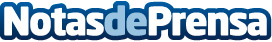 Class Taxi Bilbao, una solución de transporte de lujo en BizkaiaClass Taxi Bilbao es una empresa especializada en el transporte de pasajeros que busca su máxima satisfacción en cada uno de sus serviciosDatos de contacto:gustavoNota de prensa publicada en: https://www.notasdeprensa.es/class-taxi-bilbao-una-solucion-de-transporte Categorias: Nacional Viaje Automovilismo País Vasco Industria Automotriz http://www.notasdeprensa.es